В соответствии с постановлением Правительства Российской Федерации от 07.03.1995 г. № 239 «О мерах по упорядочению государственного регулирования цен (тарифов)», постановлением Правительства Российской Федерации от 15.07.2010 г. № 530 «Об утверждении правил установления предельно допустимых розничных цен на отдельные виды социально значимых продовольственных товаров первой необходимости, перечня отдельных видов социально значимых продовольственных товаров первой необходимости, в отношении которых могут устанавливаться предельно допустимые розничные цены, и перечня отдельных видов социально значимых продовольственных товаров, за приобретение определенного количества которых хозяйствующему субъекту, осуществляющему торговую деятельность, не допускается выплата вознаграждения», Законом Республики Саха (Якутия) от 15.06.2005 г. 246-З № 499-III «О наделении органов местного самоуправления в Республике Саха (Якутия) отдельными государственными полномочиями по государственному регулированию цен (тарифов)», в связи с ограничением грузового сообщения из КНР, сокращением поставок овощей и фруктов китайского производства, в целях недопущения необоснованного роста цен на овощи и фрукты п о с т а н о в л я ю:Дополнить приложениями постановление и.о. главы   от 11.12.2015 г. № 12-03-001019/15 «Об утверждении предельного размера торговых надбавок на потребительские товары, реализуемые на территории Ленского района» согласно приложениям № 1, № 2 к настоящему постановлению.           3. Настоящее постановление вступает в силу с момента его опубликования.           4. Главному специалисту общего отдела (Иванской Е.С.) опубликовать настоящее постановление в средствах массовой информации и разместить на официальном сайте муниципального образования «Ленский район». Дополнительный перечень овощей и фруктов,  реализуемых на территории Ленского района, подлежащих государственному регулированию посредством установления предельных торговых надбавокОгурцы свежие;Помидоры свежие;Перец сладкий;Морковь;Бананы;Мандарины.Заместитель главы по                                                                      А.В.Черепановинвестиционной и экономической политике                                                                                          Предельные размеры торговых надбавок на дополнительный перечень овощей и фруктов, реализуемых на территории Ленского района.               *      - к закупочным ценам               **    - с учетом доставки товаров народного потребления от пунктов закупа товаров               ***    - данный предельный размер торговой надбавки увеличивается при доставке хлеба во 2 зону на 8 процентных пунктов, в 3 зону на 10 процентных пунктов и в 4 зону на 14 процентных пунктовI зона  - г.Ленск, п.Витим, п.Пеледуй;II зона - расстояние до  от пунктов закупа товара;III зона –расстояние до  от пунктов закупа товара; IY зона - расстояние до 100 и больше км от пунктов закупа товара.Заместитель главы по                                                                                                                                            А.В.Черепановинвестиционной и экономической политике                                                                                          Муниципальное образование«ЛЕНСКИЙ РАЙОН»Республики Саха (Якутия)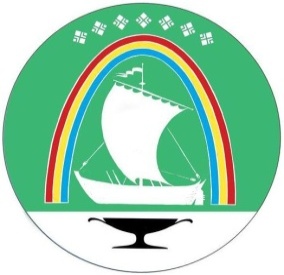 Саха Өрөспүүбүлүкэтин «ЛЕНСКЭЙ ОРОЙУОН» муниципальнайтэриллиитэПОСТАНОВЛЕНИЕ                  УУРААХг. Ленск                      Ленскэй кот « 05 » _февраля_  2020 года                                        №     __01-03-42/0___от « 05 » _февраля_  2020 года                                        №     __01-03-42/0___О внесении изменений в постановление и.о. главы от 11.12.2015 г. № 12-03-001019/15 «Об утверждении предельного размера торговых надбавок на потребительские товары, реализуемые на территории Ленского района»О внесении изменений в постановление и.о. главы от 11.12.2015 г. № 12-03-001019/15 «Об утверждении предельного размера торговых надбавок на потребительские товары, реализуемые на территории Ленского района»О внесении изменений в постановление и.о. главы от 11.12.2015 г. № 12-03-001019/15 «Об утверждении предельного размера торговых надбавок на потребительские товары, реализуемые на территории Ленского района»  И.о.главы                                                                            Д.С.ФедюковичПриложение № 1к  постановлению и.о. главы от  «__» _________2020 г.№ ___________________Приложение № 2к  постановлению и.о.главы от  «__» _________2020 г.№ __________________________________Наименование хозяйствующих субъектовНаименование и краткая техническая характеристика продукцииЕд.измПредельные размеры торговых надбавок с учетом транспортных расходов*Предельные размеры торговых надбавок с учетом транспортных расходов*Предельные размеры торговых надбавок с учетом транспортных расходов*Предельные размеры торговых надбавок с учетом транспортных расходов*Предельные размеры торговых надбавок с учетом транспортных расходов*Предельные размеры торговых надбавок с учетом транспортных расходов*Предельные размеры торговых надбавок с учетом транспортных расходов*Предельные размеры торговых надбавок с учетом транспортных расходов*Предельные размеры торговых надбавок с учетом транспортных расходов*Наименование хозяйствующих субъектовНаименование и краткая техническая характеристика продукцииЕд.измОптовая надбавкаРозничная   надбавкаРозничная   надбавкаРозничная   надбавкаРозничная   надбавкаРозничная   надбавкаРозничная   надбавкаРозничная   надбавкаРозничная   надбавкаНаименование хозяйствующих субъектовНаименование и краткая техническая характеристика продукцииЕд.измОптовая надбавкана товар, закупаемыйна территории Ленского районана товар, закупаемыйна территории Ленского районана товар, закупаемыйна территории Ленского районана товар, закупаемыйна территории Ленского районана товар, закупаемый за пределами Ленского районана товар, закупаемый за пределами Ленского районана товар, закупаемый за пределами Ленского районана товар, закупаемый за пределами Ленского районаНаименование хозяйствующих субъектовНаименование и краткая техническая характеристика продукцииЕд.измОптовая надбавкаI зона*II зона**IIIзона**IYзона**I зона*II зона**IIIзона**IYзона**Хозяйствующие субъекты торговли независимо от организационно-правовой формы, осуществляющие торговлю социально-значимыми продовольственными товарамиОгурцы свежие%252831333753565857Хозяйствующие субъекты торговли независимо от организационно-правовой формы, осуществляющие торговлю социально-значимыми продовольственными товарами Помидоры свежие%333639414569727473Хозяйствующие субъекты торговли независимо от организационно-правовой формы, осуществляющие торговлю социально-значимыми продовольственными товарами Перец сладкий%562629313582858786Хозяйствующие субъекты торговли независимо от организационно-правовой формы, осуществляющие торговлю социально-значимыми продовольственными товарамиМорковь%642629313590939594Хозяйствующие субъекты торговли независимо от организационно-правовой формы, осуществляющие торговлю социально-значимыми продовольственными товарамиБананы%523336384285889089Хозяйствующие субъекты торговли независимо от организационно-правовой формы, осуществляющие торговлю социально-значимыми продовольственными товарамиМандарины%642629313590939594